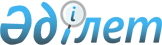 Қазығұрт аудандық мәслихатының 2019 жылғы 31 желтоқсандағы № 53/326-VІ "2020-2022 жылдарға арналған ауылдық округтердің бюджеті туралы" шешіміне өзгерістер енгізу туралы
					
			Мерзімі біткен
			
			
		
					Түркістан облысы Қазығұрт аудандық мәслихатының 2020 жылғы 27 қарашадағы № 65/393-VI шешiмi. Түркістан облысының Әдiлет департаментiнде 2020 жылғы 30 қарашада № 5919 болып тiркелдi. Мерзімі өткендіктен қолданыс тоқтатылды
      Қазақстан Республикасының 2008 жылғы 4 желтоқсандағы Бюджет кодексінің 109-1 бабының 4 тармағына, Қазақстан Республикасының 2001 жылғы 23 қаңтардағы "Қазақстан Республикасындағы жергілікті мемлекеттік басқару және өзін-өзі басқару туралы" Заңының 6-бабының 1-тармағының 1) тармақшасына және Қазығұрт аудандық мәслихатының 2020 жылғы 12 қарашадағы № 64/391-VI "Қазығұрт аудандық мәслихатының 2019 жылғы 20 желтоқсандағы № 52/317-VІ "2020-2022 жылдарға арналған аудандық бюджет туралы" шешіміне өзгерістер енгізу туралы" Нормативтік құқықтық актілерді мемлекеттік тіркеу тізілімінде № 5901 тіркелген шешіміне сәйкес, Қазығұрт аудандық мәслихаты ШЕШІМ ҚАБЫЛДАДЫ:
      1. Қазығұрт аудандық мәслихатының 2019 жылғы 31 желтоқсандағы № 53/326-VI "2020-2022 жылдарға арналған ауылдық округтердің бюджеті туралы" (Нормативтік құқықтық актілерді мемлекеттік тіркеу тізілімінде № 5367 тіркелген, 2020 жылы 20 қаңтардағы "Қазығұрт тынысы" газетінде және 2020 жылғы 13 қаңтарда Қазақстан Республикасының нормативтік құқықтық актілерінің эталондық бақылау банкінде электрондық түрде жарияланған) шешіміне мынадай өзгерістер енгізілсін:
      осы шешімнің 1, 3, 5, 7, 9, 11, 13, 15, 17, 19, 21, 23 және 25 тармақтары жаңа редакцияда жазылсын:
      "1. Қазығұрт ауылы округінің 2020-2022 жылдарға арналған бюджеті 1 қосымшаға сәйкес, оның ішінде 2020 жылға мынадай көлемде бекітілсін:
      1) кiрiстер – 634 787 мың теңге:
      салықтық түсiмдер – 56 965 мың теңге;
      салықтық емес түсiмдер – 268 мың теңге;
      негізгі капиталды сатудан түсетін түсімдер – 0;
      трансферттер түсiмi – 577 554 мың теңге;
      2) шығындар – 640 196 мың теңге;
      3) таза бюджеттік кредиттеу – 0:
      бюджеттік кредиттер – 0;
      бюджеттік кредиттерді өтеу – 0;
      4) қаржы активтерімен операциялар бойынша сальдо – 0:
      қаржы активтерін сатып алу – 0;
      мемлекеттің қаржы активтерін сатудан түсетін түсімдер - 0;
      5) бюджет тапшылығы (профициті) – -5 409 мың теңге;
      6) бюджет тапшылығын қаржыландыру (профицитін пайдалану) – 5 409 мың теңге: 
      қарыздар түсімі – 0;
      қарыздарды өтеу – 0;
      бюджет қаражатының пайдаланылатын қалдықтары – 5 409 мың теңге.
      2. Сарапхана ауылдық округінің 2020-2022 жылдарға арналған бюджеті 2 қосымшаға сәйкес, оның ішінде 2020 жылға мынадай көлемде бекітілсін:
      1) кiрiстер – 258 930 мың теңге:
      салықтық түсiмдер – 14 213 мың теңге;
      салықтық емес түсiмдер – 48 мың теңге;
      негізгі капиталды сатудан түсетін түсімдер – 0;
      трансферттер түсiмi – 244 669 мың теңге;
      2) шығындар – 262 018 мың теңге;
      3) таза бюджеттік кредиттеу – 0:
      бюджеттік кредиттер – 0;
      бюджеттік кредиттерді өтеу – 0;
      4) қаржы активтерімен операциялар бойынша сальдо – 0:
      қаржы активтерін сатып алу – 0;
      мемлекеттің қаржы активтерін сатудан түсетін түсімдер - 0;
      5) бюджет тапшылығы (профициті) – -3 088 мың теңге;
      6) бюджет тапшылығын қаржыландыру (профицитін пайдалану) – 3 088 мың теңге: 
      қарыздар түсімі – 0;
      қарыздарды өтеу – 0;
      бюджет қаражатының пайдаланылатын қалдықтары – 3 088 мың теңге.
      3. Алтынтөбе ауылы округінің 2020-2022 жылдарға арналған бюджеті 3 қосымшаға сәйкес, оның ішінде 2020 жылға мынадай көлемде бекітілсін:
      1) кiрiстер – 130 185 мың теңге:
      салықтық түсiмдер – 12 570 мың теңге;
      салықтық емес түсiмдер – 48 мың теңге;
      негізгі капиталды сатудан түсетін түсімдер – 0;
      трансферттер түсiмi – 117 567 мың теңге;
      2) шығындар – 130 901 мың теңге;
      3) таза бюджеттік кредиттеу – 0:
      бюджеттік кредиттер – 0;
      бюджеттік кредиттерді өтеу – 0;
      4) қаржы активтерімен операциялар бойынша сальдо – 0:
      қаржы активтерін сатып алу – 0;
      мемлекеттің қаржы активтерін сатудан түсетін түсімдер - 0;
      5) бюджет тапшылығы (профициті) – -716 мың теңге;
      6) бюджет тапшылығын қаржыландыру (профицитін пайдалану) – 716 мың теңге: 
      қарыздар түсімі – 0;
      қарыздарды өтеу – 0;
      бюджет қаражатының пайдаланылатын қалдықтары – 716 мың теңге.
      4. Қарабау ауылы округінің 2020-2022 жылдарға арналған бюджеті 4 қосымшаға сәйкес, оның ішінде 2020 жылға мынадай көлемде бекітілсін:
      1) кiрiстер – 189 818 мың теңге:
      салықтық түсiмдер – 7 297 мың теңге;
      салықтық емес түсiмдер – 46 мың теңге;
      негізгі капиталды сатудан түсетін түсімдер – 0;
      трансферттер түсiмi – 182 475 мың теңге;
      2) шығындар – 192 848 мың теңге;
      3) таза бюджеттік кредиттеу – 0:
      бюджеттік кредиттер – 0;
      бюджеттік кредиттерді өтеу – 0;
      4) қаржы активтерімен операциялар бойынша сальдо – 0:
      қаржы активтерін сатып алу – 0;
      мемлекеттің қаржы активтерін сатудан түсетін түсімдер - 0;
      5) бюджет тапшылығы (профициті) – -3 030 мың теңге;
      6) бюджет тапшылығын қаржыландыру (профицитін пайдалану) – 3 030 мың теңге: 
      қарыздар түсімі – 0;
      қарыздарды өтеу – 0;
      бюджет қаражатының пайдаланылатын қалдықтары – 3 030 мың теңге.
      5. Сабыр Рақымов ауылдық округінің 2020-2022 жылдарға арналған бюджеті 5 қосымшаға сәйкес, оның ішінде 2020 жылға мынадай көлемде бекітілсін:
      1) кiрiстер – 129 861 мың теңге:
      салықтық түсiмдер – 5 506 мың теңге;
      салықтық емес түсiмдер – 30 мың теңге;
      негізгі капиталды сатудан түсетін түсімдер – 0;
      трансферттер түсiмi – 124 325 мың теңге;
      2) шығындар – 130 129 мың теңге;
      3) таза бюджеттік кредиттеу – 0:
      бюджеттік кредиттер – 0;
      бюджеттік кредиттерді өтеу – 0;
      4) қаржы активтерімен операциялар бойынша сальдо – 0:
      қаржы активтерін сатып алу – 0;
      мемлекеттің қаржы активтерін сатудан түсетін түсімдер - 0;
      5) бюджет тапшылығы (профициті) – -268 мың теңге;
      6) бюджет тапшылығын қаржыландыру (профицитін пайдалану) – 268 мың теңге: 
      қарыздар түсімі – 0;
      қарыздарды өтеу – 0;
      бюджет қаражатының пайдаланылатын қалдықтары – 268 мың теңге.
      6. Қарақозы Абдалиев ауылдық округінің 2020-2022 жылдарға арналған бюджеті 6 қосымшаға сәйкес, оның ішінде 2020 жылға мынадай көлемде бекітілсін:
      1) кiрiстер – 285 331 мың теңге:
      салықтық түсiмдер – 10 171 мың теңге;
      салықтық емес түсiмдер – 74 мың теңге;
      негізгі капиталды сатудан түсетін түсімдер – 0;
      трансферттер түсiмi – 275 086 мың теңге;
      2) шығындар – 287 059 мың теңге;
      3) таза бюджеттік кредиттеу – 0:
      бюджеттік кредиттер – 0;
      бюджеттік кредиттерді өтеу – 0;
      4) қаржы активтерімен операциялар бойынша сальдо – 0:
      қаржы активтерін сатып алу – 0;
      мемлекеттің қаржы активтерін сатудан түсетін түсімдер - 0;
      5) бюджет тапшылығы (профициті) – -1 728 мың теңге;
      6) бюджет тапшылығын қаржыландыру (профицитін пайдалану) – 1 728 мың теңге: 
      қарыздар түсімі – 0;
      қарыздарды өтеу – 0;
      бюджет қаражатының пайдаланылатын қалдықтары – 1 728 мың теңге.
      7. Қызылқия ауылы округінің 2020-2022 жылдарға арналған бюджеті 7 қосымшаға сәйкес, оның ішінде 2020 жылға мынадай көлемде бекітілсін:
      1) кiрiстер – 275 239 мың теңге:
      салықтық түсiмдер – 8 887 мың теңге;
      салықтық емес түсiмдер – 48 мың теңге;
      негізгі капиталды сатудан түсетін түсімдер – 0;
      трансферттер түсiмi – 266 304 мың теңге;
      2) шығындар – 276 140 мың теңге;
      3) таза бюджеттік кредиттеу – 0:
      бюджеттік кредиттер – 0;
      бюджеттік кредиттерді өтеу – 0;
      4) қаржы активтерімен операциялар бойынша сальдо – 0:
      қаржы активтерін сатып алу – 0;
      мемлекеттің қаржы активтерін сатудан түсетін түсімдер - 0;
      5) бюджет тапшылығы (профициті) – -901 мың теңге;
      6) бюджет тапшылығын қаржыландыру (профицитін пайдалану) – 901 мың теңге: 
      қарыздар түсімі – 0;
      қарыздарды өтеу – 0;
      бюджет қаражатының пайдаланылатын қалдықтары – 901 мың теңге.
      8. Шанақ ауылы округінің 2020-2022 жылдарға арналған бюджеті 8 қосымшаға сәйкес, оның ішінде 2020 жылға мынадай көлемде бекітілсін:
      1) кiрiстер – 121 156 мың теңге:
      салықтық түсiмдер – 3 477 мың теңге;
      салықтық емес түсiмдер – 18 мың теңге;
      негізгі капиталды сатудан түсетін түсімдер – 0;
      трансферттер түсiмi – 117 661 мың теңге;
      2) шығындар – 121 882 мың теңге;
      3) таза бюджеттік кредиттеу – 0:
      бюджеттік кредиттер – 0;
      бюджеттік кредиттерді өтеу – 0;
      4) қаржы активтерімен операциялар бойынша сальдо – 0:
      қаржы активтерін сатып алу – 0;
      мемлекеттің қаржы активтерін сатудан түсетін түсімдер - 0;
      5) бюджет тапшылығы (профициті) – -726 мың теңге;
      6) бюджет тапшылығын қаржыландыру (профицитін пайдалану) – 726 мың теңге: 
      қарыздар түсімі – 0;
      қарыздарды өтеу – 0;
      бюджет қаражатының пайдаланылатын қалдықтары – 726 мың теңге.
      9. Шарбұлақ ауылы округінің 2020-2022 жылдарға арналған бюджеті 9 қосымшаға сәйкес, оның ішінде 2020 жылға мынадай көлемде бекітілсін:
      1) кiрiстер – 106 821 мың теңге:
      салықтық түсiмдер – 6 114 мың теңге;
      салықтық емес түсiмдер – 30 мың теңге;
      негізгі капиталды сатудан түсетін түсімдер – 0;
      трансферттер түсiмi – 100 677 мың теңге;
      2) шығындар – 107 485 мың теңге;
      3) таза бюджеттік кредиттеу – 0:
      бюджеттік кредиттер – 0;
      бюджеттік кредиттерді өтеу – 0;
      4) қаржы активтерімен операциялар бойынша сальдо – 0:
      қаржы активтерін сатып алу – 0;
      мемлекеттің қаржы активтерін сатудан түсетін түсімдер - 0;
      5) бюджет тапшылығы (профициті) – -664 мың теңге;
      6) бюджет тапшылығын қаржыландыру (профицитін пайдалану) – 664 мың теңге: 
      қарыздар түсімі – 0;
      қарыздарды өтеу – 0;
      бюджет қаражатының пайдаланылатын қалдықтары – 664 мың теңге.
      10. Жаңабазар ауылы округінің 2020-2022 жылдарға арналған бюджеті 10 қосымшаға сәйкес, оның ішінде 2020 жылға мынадай көлемде бекітілсін:
      1) кiрiстер – 238 971 мың теңге:
      салықтық түсiмдер – 13 326 мың теңге;
      салықтық емес түсiмдер – 117 мың теңге;
      негізгі капиталды сатудан түсетін түсімдер – 0;
      трансферттер түсiмi – 225 528 мың теңге;
      2) шығындар – 240 250 мың теңге;
      3) таза бюджеттік кредиттеу – 0:
      бюджеттік кредиттер – 0;
      бюджеттік кредиттерді өтеу – 0;
      4) қаржы активтерімен операциялар бойынша сальдо – 0:
      қаржы активтерін сатып алу – 0;
      мемлекеттің қаржы активтерін сатудан түсетін түсімдер - 0;
      5) бюджет тапшылығы (профициті) – -1 279 мың теңге;
      6) бюджет тапшылығын қаржыландыру (профицитін пайдалану) – 1 279 мың теңге: 
      қарыздар түсімі – 0;
      қарыздарды өтеу – 0;
      бюджет қаражатының пайдаланылатын қалдықтары – 1 279 мың теңге.
      11. Тұрбат ауылы округінің 2020-2022 жылдарға арналған бюджеті 11 қосымшаға сәйкес, оның ішінде 2020 жылға мынадай көлемде бекітілсін:
      1) кiрiстер – 206 359 мың теңге:
      салықтық түсiмдер – 9 041 мың теңге;
      салықтық емес түсiмдер – 92 мың теңге;
      негізгі капиталды сатудан түсетін түсімдер – 0;
      трансферттер түсiмi – 197 226 мың теңге;
      2) шығындар – 207 052 мың теңге;
      3) таза бюджеттік кредиттеу – 0:
      бюджеттік кредиттер – 0;
      бюджеттік кредиттерді өтеу – 0;
      4) қаржы активтерімен операциялар бойынша сальдо – 0:
      қаржы активтерін сатып алу – 0;
      мемлекеттің қаржы активтерін сатудан түсетін түсімдер - 0;
      5) бюджет тапшылығы (профициті) – -693 мың теңге;
      6) бюджет тапшылығын қаржыландыру (профицитін пайдалану) – 693 мың теңге: 
      қарыздар түсімі – 0;
      қарыздарды өтеу – 0; 
      бюджет қаражатының пайдаланылатын қалдықтары – 693 мың теңге.
      12. Қақпақ ауылы округінің 2020-2022 жылдарға арналған бюджеті 12 қосымшаға сәйкес, оның ішінде 2020 жылға мынадай көлемде бекітілсін:
      1) кiрiстер – 153 191 мың теңге:
      салықтық түсiмдер – 9 037 мың теңге;
      салықтық емес түсiмдер – 55 мың теңге;
      негізгі капиталды сатудан түсетін түсімдер – 0;
      трансферттер түсiмi – 144 099 мың теңге;
      2) шығындар – 154 960 мың теңге;
      3) таза бюджеттік кредиттеу – 0:
      бюджеттік кредиттер – 0;
      бюджеттік кредиттерді өтеу – 0;
      4) қаржы активтерімен операциялар бойынша сальдо – 0:
      қаржы активтерін сатып алу – 0;
      мемлекеттің қаржы активтерін сатудан түсетін түсімдер - 0;
      5) бюджет тапшылығы (профициті) – -1 769 мың теңге;
      6) бюджет тапшылығын қаржыландыру (профицитін пайдалану) – 1 769 мың теңге: 
      қарыздар түсімі – 0;
      қарыздарды өтеу – 0;
      бюджет қаражатының пайдаланылатын қалдықтары – 1 769 мың теңге.
      13. Жігерген ауылы округінің 2020-2022 жылдарға арналған бюджеті 13 қосымшаға сәйкес, оның ішінде 2020 жылға мынадай көлемде бекітілсін:
      1) кiрiстер – 104 514 мың теңге:
      салықтық түсiмдер – 3 940 мың теңге;
      салықтық емес түсiмдер – 24 мың теңге;
      негізгі капиталды сатудан түсетін түсімдер – 0;
      трансферттер түсiмi – 100 550 мың теңге;
      2) шығындар – 105 215 мың теңге;
      3) таза бюджеттік кредиттеу – 0:
      бюджеттік кредиттер – 0;
      бюджеттік кредиттерді өтеу – 0;
      4) қаржы активтерімен операциялар бойынша сальдо – 0:
      қаржы активтерін сатып алу – 0;
      мемлекеттің қаржы активтерін сатудан түсетін түсімдер - 0;
      5) бюджет тапшылығы (профициті) – -701 мың теңге;
      6) бюджет тапшылығын қаржыландыру (профицитін пайдалану) – 701 мың теңге: 
      қарыздар түсімі – 0;
      қарыздарды өтеу – 0;
      бюджет қаражатының пайдаланылатын қалдықтары – 701 мың теңге.".
      Аталған шешімнің 1, 4, 7, 10, 13, 16, 19, 22, 25, 28, 31, 34 және 37 қосымшалары осы шешімнің 1, 2, 3, 4, 5, 6, 7, 8, 9, 10, 11, 12 және 13 қосымшаларына сәйкес жаңа редакцияда жазылсын.
      2. "Қазығұрт аудандық маслихат аппараты" мемлекеттік мекемесі Қазақстан Республикасының заңнамасында белгіленген тәртіппен:
      1) осы шешімнің "Қазақстан Республикасы Әділет министрлігі Түркістан облысының Әділет департаменті" Республикалық мемлекеттік мекемесінде мемлекеттік тіркелуін;
      2) ресми жарияланғаннан кейін осы шешімді Қазығұрт аудандық мәслихатының интернет – ресурсына орналастыруын қамтамасыз етсін.
      3. Осы шешім 2020 жылдың 1 қаңтарынан бастап қолданысқа енгізілсін. Қазығұрт ауылы округінің 2020 жылға арналған бюджеті Cарапхана ауылы округінің 2020 жылға арналған бюджеті Алтынтөбе ауылы округінің 2020 жылға арналған бюджеті Қарабау ауылы округінің 2020 жылға арналған бюджеті Сабыр Рақымов ауылдық округінің 2020 жылға арналған бюджеті Қарақозы Әбдалиев ауылдық округінің 2020 жылға арналған бюджеті Қызылқия ауылы округінің 2020 жылға арналған бюджеті Шанақ ауылы округінің 2020 жылға арналған бюджеті Шарбұлақ ауылы округінің 2020 жылға арналған бюджеті Жаңабазар ауылы округінің 2020 жылға арналған бюджеті Тұрбат ауылы округінің 2020 жылға арналған бюджеті Қақпақ ауылы округінің 2020 жылға арналған бюджеті Жігерген ауылы округінің 2020 жылға арналған бюджеті
					© 2012. Қазақстан Республикасы Әділет министрлігінің «Қазақстан Республикасының Заңнама және құқықтық ақпарат институты» ШЖҚ РМК
				
      Аудандық мәслихат

      сессиясының төрағасы

С. Тургараев

      Аудандық мәслихат хатшысы

У. Копеев
Қазығұрт аудандық
мәслихатының 2020 жылғы
"27" қарашадағы № 65/393-VI
шешіміне 1-қосымшаҚазығұрт аудандық
мәслихатының 2019 жылғы
31 желтоқсандағы № 53/326-VI
шешіміне 1-қосымша
Санаты
Санаты
Санаты
Санаты
Санаты
Сомасы мың теңге
Сыныбы Атауы
Сыныбы Атауы
Сыныбы Атауы
Сыныбы Атауы
Сомасы мың теңге
Кіші сыныбы
Кіші сыныбы
Кіші сыныбы
Сомасы мың теңге
1. Кірістер
634 787
1
Салықтық түсімдер
56 965
01
Табыс салығы
21 929
2
Жеке табыс салығы
21 929
04
Меншiкке салынатын салықтар
34 685
1
Мүлiкке салынатын салықтар
694
3
Жер салығы
2 001
4
Көлiк құралдарына салынатын салық
31 990
05
Тауарларға, жұмыстарға және қызметтерге салынатын ішкі салықтар 
351
4
Кәсiпкерлiк және кәсiби қызметтi жүргiзгенi үшiн алынатын алымдар
351
2
Салықтық емес түсiмдер
268
01
Мемлекеттік меншіктен түсетін кірістер
148
5
Мемлекет меншігіндегі мүлікті жалға беруден түсетін кірістер
148
06
Басқа да салықтық емес түсiмдер
120
1
Басқа да салықтық емес түсiмдер
120
3
Негізгі капиталды сатудан түсетін түсімдер
0
4
Трансферттер түсімі
577 554
02
Мемлекеттiк басқарудың жоғары тұрған органдарынан түсетiн трансферттер
577 554
3
Аудандардың (облыстық маңызы бар қаланың) бюджетінен трансферттер
577 554
Бюджеттік бағдарламалардың әкімшісі
Бюджеттік бағдарламалардың әкімшісі
Бюджеттік бағдарламалардың әкімшісі
Сомасы мың теңге
Бағдарлама
Сомасы мың теңге
2. Шығындар
640 196
01
Жалпы сипаттағы мемлекеттiк қызметтер
38 391
01
Мемлекеттiк басқарудың жалпы функцияларын орындайтын өкiлдi, атқарушы және басқа органдар
38 391
124
Аудандық маңызы бар қала, ауыл, кент, ауылдық округ әкімінің аппараты
38 391
001
Аудандық маңызы бар қала, ауыл, кент, ауылдық округ әкімінің қызметін қамтамасыз ету жөніндегі қызметтер
38 391
04
Бiлiм беру
592 305
01
Мектепке дейiнгi тәрбие және оқыту
592 305
124
Аудандық маңызы бар қала, ауыл, кент, ауылдық округ әкімінің аппараты
592 305
004
Мектепке дейінгі тәрбиелеу және оқыту және мектепке дейінгі тәрбиелеу және оқыту ұйымдарында медициналық қызмет көрсетуді ұйымдастыру
592 305
07
Тұрғын үй-коммуналдық шаруашылық
9 500
03
Елді-мекендерді абаттандыру
9 500
124
Аудандық маңызы бар қала, ауыл, кент, ауылдық округ әкімінің аппараты
9 500
009
Елді мекендердің санитариясын қамтамасыз ету
9 500
3. Таза бюджеттік кредиттеу
0
Бюджеттік кредиттер
0
Бюджеттік кредиттерді өтеу
0
4. Қаржы активтерімен операциялар бойынша сальдо
0
Қаржы активтерін сатып алу
0
Мемлекеттің қаржы активтерін сатудан түсетін түсімдер
0
5. Бюджет тапшылығы (профициті)
-5 409
6. Бюджет тапшылығын қаржыландыру (профицитін пайдалану)
5 409
Қарыздар түсімі
0
Қарыздарды өтеу
0
Бюджет қаражатының пайдаланылатын қалдықтары
5 409Қазығұрт аудандық
мәслихатының 2020 жылғы
"27" қарашадағы № 65/393-VI
шешіміне 2-қосымшаҚазығұрт аудандық
мәслихатының 2019 жылғы
31 желтоқсандағы № 53/326-VI
шешіміне 4-қосымша
Санаты
Санаты
Санаты
Санаты
Санаты
Сомасы мың теңге
Сыныбы Атауы
Сыныбы Атауы
Сыныбы Атауы
Сыныбы Атауы
Сомасы мың теңге
Кіші сыныбы
Кіші сыныбы
Кіші сыныбы
Сомасы мың теңге
1. Кірістер
258 930
1
Салықтық түсімдер
14 213
01
Табыс салығы
5 232
2
Жеке табыс салығы
5 232
04
Меншiкке салынатын салықтар
8 981
1
Мүлiкке салынатын салықтар
184
3
Жер салығы
505
4
Көлiк құралдарына салынатын салық
8 292
2
Салықтық емес түсiмдер
48
06
Басқа да салықтық емес түсiмдер
48
1
Басқа да салықтық емес түсiмдер
48
3
Негізгі капиталды сатудан түсетін түсімдер
0
4
Трансферттер түсімі
244 669
02
Мемлекеттiк басқарудың жоғары тұрған органдарынан түсетiн трансферттер
244 669
3
Аудандардың (облыстық маңызы бар қаланың) бюджетінен трансферттер
244 669
Функционалдық топ
Функционалдық топ
Функционалдық топ
Функционалдық топ
Функционалдық топ
Сомасы мың теңге
Кіші функция
Кіші функция
Кіші функция
Кіші функция
Сомасы мың теңге
Бюджеттік бағдарламалардың әкімшісі
Бюджеттік бағдарламалардың әкімшісі
Бюджеттік бағдарламалардың әкімшісі
Сомасы мың теңге
Бағдарлама
Сомасы мың теңге
2. Шығындар
262 018
01
Жалпы сипаттағы мемлекеттiк қызметтер
28 190
01
Мемлекеттiк басқарудың жалпы функцияларын орындайтын өкiлдi, атқарушы және басқа органдар
28 190
124
Аудандық маңызы бар қала, ауыл, кент, ауылдық округ әкімінің аппараты
28 190
001
Аудандық маңызы бар қала, ауыл, кент, ауылдық округ әкімінің қызметін қамтамасыз ету жөніндегі қызметтер
28 190
04
Бiлiм беру
227 117
01
Мектепке дейiнгi тәрбие және оқыту
227 117
124
Аудандық маңызы бар қала, ауыл, кент, ауылдық округ әкімінің аппараты
227 117
004
Мектепке дейінгі тәрбиелеу және оқыту және мектепке дейінгі тәрбиелеу және оқыту ұйымдарында медициналық қызмет көрсетуді ұйымдастыру
227 117
07
Тұрғын үй-коммуналдық шаруашылық
6 711
03
Елді-мекендерді абаттандыру
6 711
124
Аудандық маңызы бар қала, ауыл, кент, ауылдық округ әкімінің аппараты
6 711
008
Елді мекендердегі көшелерді жарықтандыру
1 111
009
Елді мекендердің санитариясын қамтамасыз ету
5 600
3. Таза бюджеттік кредиттеу
0
Бюджеттік кредиттер
0
Бюджеттік кредиттерді өтеу
0
4. Қаржы активтерімен операциялар бойынша сальдо
0
Қаржы активтерін сатып алу
0
Мемлекеттің қаржы активтерін сатудан түсетін түсімдер
0
5. Бюджет тапшылығы (профициті)
-3 088
6. Бюджет тапшылығын қаржыландыру (профицитін пайдалану)
3 088
Қарыздар түсімі
0
Қарыздарды өтеу
0
Бюджет қаражатының пайдаланылатын қалдықтары
3 088Қазығұрт аудандық
мәслихатының 2020 жылғы
"27" қарашадағы № 65/393-VI
шешіміне 3-қосымшаҚазығұрт аудандық
мәслихатының 2019 жылғы
31 желтоқсандағы № 53/326-VI
шешіміне 7-қосымша
Санаты
Санаты
Санаты
Санаты
Санаты
Сомасы мың теңге
Сыныбы Атауы
Сыныбы Атауы
Сыныбы Атауы
Сыныбы Атауы
Сомасы мың теңге
Кіші сыныбы
Кіші сыныбы
Кіші сыныбы
Сомасы мың теңге
1. Кірістер
130 185
1
Салықтық түсімдер
12 570
01
Табыс салығы
5 369
2
Жеке табыс салығы
5 369
04
Меншiкке салынатын салықтар
7 201
1
Мүлiкке салынатын салықтар
87
3
Жер салығы
497
4
Көлiк құралдарына салынатын салық
6 617
2
Салықтық емес түсiмдер
48
06
Басқа да салықтық емес түсiмдер
48
1
Басқа да салықтық емес түсiмдер
48
3
Негізгі капиталды сатудан түсетін түсімдер
0
4
Трансферттер түсімі
117 567
02
Мемлекеттiк басқарудың жоғары тұрған органдарынан түсетiн трансферттер
117 567
3
Аудандардың (облыстық маңызы бар қаланың) бюджетінен трансферттер
117 567
Функционалдық топ
Функционалдық топ
Функционалдық топ
Функционалдық топ
Функционалдық топ
Сомасы мың теңге
Кіші функция
Кіші функция
Кіші функция
Кіші функция
Сомасы мың теңге
Бюджеттік бағдарламалардың әкімшісі
Бюджеттік бағдарламалардың әкімшісі
Бюджеттік бағдарламалардың әкімшісі
Сомасы мың теңге
Бағдарлама
Сомасы мың теңге
2. Шығындар
130 901
01
Жалпы сипаттағы мемлекеттiк қызметтер
27 406
01
Мемлекеттiк басқарудың жалпы функцияларын орындайтын өкiлдi, атқарушы және басқа органдар
27 406
124
Аудандық маңызы бар қала, ауыл, кент, ауылдық округ әкімінің аппараты
27 406
001
Аудандық маңызы бар қала, ауыл, кент, ауылдық округ әкімінің қызметін қамтамасыз ету жөніндегі қызметтер
27 406
04
Бiлiм беру
96 398
01
Мектепке дейiнгi тәрбие және оқыту
96 398
124
Аудандық маңызы бар қала, ауыл, кент, ауылдық округ әкімінің аппараты
96 398
004
Мектепке дейінгі тәрбиелеу және оқыту және мектепке дейінгі тәрбиелеу және оқыту ұйымдарында медициналық қызмет көрсетуді ұйымдастыру
96 398
07
Тұрғын үй-коммуналдық шаруашылық
7 097
03
Елді-мекендерді абаттандыру
7 097
124
Аудандық маңызы бар қала, ауыл, кент, ауылдық округ әкімінің аппараты
7 097
008
Елді мекендердегі көшелерді жарықтандыру
1 197
009
Елді мекендердің санитариясын қамтамасыз ету
5 600
011
Елді мекендерді абаттандыру мен көгалдандыру
300
3. Таза бюджеттік кредиттеу
0
Бюджеттік кредиттер
0
Бюджеттік кредиттерді өтеу
0
4. Қаржы активтерімен операциялар бойынша сальдо
0
Қаржы активтерін сатып алу
0
Мемлекеттің қаржы активтерін сатудан түсетін түсімдер
0
5. Бюджет тапшылығы (профициті)
-716
6. Бюджет тапшылығын қаржыландыру (профицитін пайдалану)
716
Қарыздар түсімі
0
Қарыздарды өтеу
0
Бюджет қаражатының пайдаланылатын қалдықтары
716Қазығұрт аудандық
мәслихатының 2020 жылғы
"27" қарашадағы № 65/393-VI
шешіміне 4-қосымшаҚазығұрт аудандық
мәслихатының 2019 жылғы
31 желтоқсандағы № 53/326-VI
шешіміне 10-қосымша
Санаты
Санаты
Санаты
Санаты
Санаты
Сомасы мың теңге
Сыныбы Атауы
Сыныбы Атауы
Сыныбы Атауы
Сыныбы Атауы
Сомасы мың теңге
Кіші сыныбы
Кіші сыныбы
Кіші сыныбы
Сомасы мың теңге
1. Кірістер
189 818
1
Салықтық түсімдер
7 297
01
Табыс салығы
2 174
2
Жеке табыс салығы
2 174
04
Меншiкке салынатын салықтар
5 123
1
Мүлiкке салынатын салықтар
98
3
Жер салығы
462
4
Көлiк құралдарына салынатын салық
4 563
2
Салықтық емес түсiмдер
46
01
Мемлекеттік меншіктен түсетін кірістер
10
5
Мемлекет меншігіндегі мүлікті жалға беруден түсетін кірістер
10
06
Басқа да салықтық емес түсiмдер
36
1
Басқа да салықтық емес түсiмдер
36
3
Негізгі капиталды сатудан түсетін түсімдер
0
4
Трансферттер түсімі
182 475
02
Мемлекеттiк басқарудың жоғары тұрған органдарынан түсетiн трансферттер
182 475
3
Аудандардың (облыстық маңызы бар қаланың) бюджетінен трансферттер
182 475
Функционалдық топ
Функционалдық топ
Функционалдық топ
Функционалдық топ
Функционалдық топ
Сомасы мың теңге
Кіші функция
Кіші функция
Кіші функция
Кіші функция
Сомасы мың теңге
Бюджеттік бағдарламалардың әкімшісі
Бюджеттік бағдарламалардың әкімшісі
Бюджеттік бағдарламалардың әкімшісі
Сомасы мың теңге
Бағдарлама
Сомасы мың теңге
2. Шығындар
192 848
01
Жалпы сипаттағы мемлекеттiк қызметтер
27 853
01
Мемлекеттiк басқарудың жалпы функцияларын орындайтын өкiлдi, атқарушы және басқа органдар
27 853
124
Аудандық маңызы бар қала, ауыл, кент, ауылдық округ әкімінің аппараты
27 853
001
Аудандық маңызы бар қала, ауыл, кент, ауылдық округ әкімінің қызметін қамтамасыз ету жөніндегі қызметтер
27 853
04
Бiлiм беру
160 726
01
Мектепке дейiнгi тәрбие және оқыту
160 365
124
Аудандық маңызы бар қала, ауыл, кент, ауылдық округ әкімінің аппараты
160 365
004
Мектепке дейінгі тәрбиелеу және оқыту және мектепке дейінгі тәрбиелеу және оқыту ұйымдарында медициналық қызмет көрсетуді ұйымдастыру
160 365
02
Бастауыш, негізгі орта және жалпы орта білім беру
361
124
Аудандық маңызы бар қала, ауыл, кент, ауылдық округ әкімінің аппараты
361
005
Ауылдық жерлерде балаларды мектепке дейін тегін алып баруды және кері алып келуді ұйымдастыру
361
07
Тұрғын үй-коммуналдық шаруашылық
4 269
03
Елді-мекендерді абаттандыру
4 269
124
Аудандық маңызы бар қала, ауыл, кент, ауылдық округ әкімінің аппараты
4 269
008
Елді мекендердегі көшелерді жарықтандыру
669
009
Елді мекендердің санитариясын қамтамасыз ету
3 600
3. Таза бюджеттік кредиттеу
0
Бюджеттік кредиттер
0
Бюджеттік кредиттерді өтеу
0
4. Қаржы активтерімен операциялар бойынша сальдо
0
Қаржы активтерін сатып алу
0
Мемлекеттің қаржы активтерін сатудан түсетін түсімдер
0
5. Бюджет тапшылығы (профициті)
-3 030
6. Бюджет тапшылығын қаржыландыру (профицитін пайдалану)
3 030
Қарыздар түсімі
0
Қарыздарды өтеу
0
Бюджет қаражатының пайдаланылатын қалдықтары
3 030Қазығұрт аудандық
мәслихатының 2020 жылғы
"27" қарашадағы № 65/393-VI
шешіміне 5-қосымшаҚазығұрт аудандық
мәслихатының 2019 жылғы
31 желтоқсандағы № 53/326-VI
шешіміне 13-қосымша
Санаты
Санаты
Санаты
Санаты
Санаты
Сомасы мың теңге
Сыныбы Атауы
Сыныбы Атауы
Сыныбы Атауы
Сыныбы Атауы
Сомасы мың теңге
Кіші сыныбы
Кіші сыныбы
Кіші сыныбы
Сомасы мың теңге
1. Кірістер
129 861
1
Салықтық түсімдер
5 506
01
Табыс салығы
2 334
2
Жеке табыс салығы
2 334
04
Меншiкке салынатын салықтар
3 172
1
Мүлiкке салынатын салықтар
44
3
Жер салығы
240
4
Көлiк құралдарына салынатын салық
2 888
2
Салықтық емес түсiмдер
30
01
Мемлекеттік меншіктен түсетін кірістер
6
5
Мемлекет меншігіндегі мүлікті жалға беруден түсетін кірістер
6
06
Басқа да салықтық емес түсiмдер
24
1
Басқа да салықтық емес түсiмдер
24
3
Негізгі капиталды сатудан түсетін түсімдер
0
4
Трансферттер түсімі
124 325
02
Мемлекеттiк басқарудың жоғары тұрған органдарынан түсетiн трансферттер
124 325
3
Аудандардың (облыстық маңызы бар қаланың) бюджетінен трансферттер
124 325
Функционалдық топ
Функционалдық топ
Функционалдық топ
Функционалдық топ
Функционалдық топ
Сомасы мың теңге
Кіші функция
Кіші функция
Кіші функция
Кіші функция
Сомасы мың теңге
Бюджеттік бағдарламалардың әкімшісі
Бюджеттік бағдарламалардың әкімшісі
Бюджеттік бағдарламалардың әкімшісі
Сомасы мың теңге
Бағдарлама
Сомасы мың теңге
2. Шығындар
130 129
01
Жалпы сипаттағы мемлекеттiк қызметтер
24 016
01
Мемлекеттiк басқарудың жалпы функцияларын орындайтын өкiлдi, атқарушы және басқа органдар
24 016
124
Аудандық маңызы бар қала, ауыл, кент, ауылдық округ әкімінің аппараты
24 016
001
Аудандық маңызы бар қала, ауыл, кент, ауылдық округ әкімінің қызметін қамтамасыз ету жөніндегі қызметтер
24 016
04
Бiлiм беру
69 555
01
Мектепке дейiнгi тәрбие және оқыту
69 555
124
Аудандық маңызы бар қала, ауыл, кент, ауылдық округ әкімінің аппараты
69 555
004
Мектепке дейінгі тәрбиелеу және оқыту және мектепке дейінгі тәрбиелеу және оқыту ұйымдарында медициналық қызмет көрсетуді ұйымдастыру
69 555
07
Тұрғын үй-коммуналдық шаруашылық
6 574
03
Елді-мекендерді абаттандыру
6 574
124
Аудандық маңызы бар қала, ауыл, кент, ауылдық округ әкімінің аппараты
6 574
008
Елді мекендердегі көшелерді жарықтандыру
334
009
Елді мекендердің санитариясын қамтамасыз ету
5 600
011
Елді мекендерді абаттандыру мен көгалдандыру
640
15
Трансферттер
29 984
01
Трансферттер
29 984
124
Аудандық маңызы бар қала, ауыл, кент, ауылдық округ әкімінің аппараты
29 984
051
Заңнаманы өзгертуге байланысты жоғары тұрған бюджеттің шығындарын өтеуге төменгі тұрған бюджеттен ағымдағы нысаналы трансферттер
29 984
3. Таза бюджеттік кредиттеу
0
Бюджеттік кредиттер
0
Бюджеттік кредиттерді өтеу
0
4. Қаржы активтерімен операциялар бойынша сальдо
0
Қаржы активтерін сатып алу
0
Мемлекеттің қаржы активтерін сатудан түсетін түсімдер
0
5. Бюджет тапшылығы (профициті)
-268
6. Бюджет тапшылығын қаржыландыру (профицитін пайдалану)
268
Қарыздар түсімі
0
Қарыздарды өтеу
0
Бюджет қаражатының пайдаланылатын қалдықтары
268Қазығұрт аудандық
мәслихатының 2020 жылғы
"27" қарашадағы № 65/393-VI
шешіміне 6-қосымшаҚазығұрт аудандық
мәслихатының 2019 жылғы
31 желтоқсандағы № 53/326-VI
шешіміне 16-қосымша
Санаты
Санаты
Санаты
Санаты
Санаты
Сомасы мың теңге
Сыныбы Атауы
Сыныбы Атауы
Сыныбы Атауы
Сыныбы Атауы
Сомасы мың теңге
Кіші сыныбы
Кіші сыныбы
Кіші сыныбы
Сомасы мың теңге
1. Кірістер
285 331
1
Салықтық түсімдер
10 171
01
Табыс салығы
401
2
Жеке табыс салығы
401
04
Меншiкке салынатын салықтар
9 770
1
Мүлiкке салынатын салықтар
156
3
Жер салығы
554
4
Көлiк құралдарына салынатын салық
9 060
2
Салықтық емес түсiмдер
74
01
Мемлекеттік меншіктен түсетін кірістер
14
5
Мемлекет меншігіндегі мүлікті жалға беруден түсетін кірістер
14
06
Басқа да салықтық емес түсiмдер
60
1
Басқа да салықтық емес түсiмдер
60
3
Негізгі капиталды сатудан түсетін түсімдер
0
4
Трансферттер түсімі
275 086
02
Мемлекеттiк басқарудың жоғары тұрған органдарынан түсетiн трансферттер
275 086
3
Аудандардың (облыстық маңызы бар қаланың) бюджетінен трансферттер
275 086
Функционалдық топ
Функционалдық топ
Функционалдық топ
Функционалдық топ
Функционалдық топ
Сомасы мың теңге
Кіші функция
Кіші функция
Кіші функция
Кіші функция
Сомасы мың теңге
Бюджеттік бағдарламалардың әкімшісі
Бюджеттік бағдарламалардың әкімшісі
Бюджеттік бағдарламалардың әкімшісі
Сомасы мың теңге
Бағдарлама
Сомасы мың теңге
2. Шығындар
287 059
01
Жалпы сипаттағы мемлекеттiк қызметтер
33 204
01
Мемлекеттiк басқарудың жалпы функцияларын орындайтын өкiлдi, атқарушы және басқа органдар
33 204
124
Аудандық маңызы бар қала, ауыл, кент, ауылдық округ әкімінің аппараты
33 204
001
Аудандық маңызы бар қала, ауыл, кент, ауылдық округ әкімінің қызметін қамтамасыз ету жөніндегі қызметтер
33 204
04
Бiлiм беру
244 320
01
Мектепке дейiнгi тәрбие және оқыту
243 915
124
Аудандық маңызы бар қала, ауыл, кент, ауылдық округ әкімінің аппараты
243 915
004
Мектепке дейінгі тәрбиелеу және оқыту және мектепке дейінгі тәрбиелеу және оқыту ұйымдарында медициналық қызмет көрсетуді ұйымдастыру
243 915
02
Бастауыш, негізгі орта және жалпы орта білім беру
405
124
Аудандық маңызы бар қала, ауыл, кент, ауылдық округ әкімінің аппараты
405
005
Ауылдық жерлерде балаларды мектепке дейін тегін алып баруды және кері алып келуді ұйымдастыру
405
07
Тұрғын үй-коммуналдық шаруашылық
9 535
03
Елді-мекендерді абаттандыру
9 535
124
Аудандық маңызы бар қала, ауыл, кент, ауылдық округ әкімінің аппараты
9 535
008
Елді мекендердегі көшелерді жарықтандыру
3 935
009
Елді мекендердің санитариясын қамтамасыз ету
5 600
3. Таза бюджеттік кредиттеу
0
Бюджеттік кредиттер
0
Бюджеттік кредиттерді өтеу
0
4. Қаржы активтерімен операциялар бойынша сальдо
0
Қаржы активтерін сатып алу
0
Мемлекеттің қаржы активтерін сатудан түсетін түсімдер
0
5. Бюджет тапшылығы (профициті)
-1 728
6. Бюджет тапшылығын қаржыландыру (профицитін пайдалану)
1 728
Қарыздар түсімі
0
Қарыздарды өтеу
0
Бюджет қаражатының пайдаланылатын қалдықтары
1 728Қазығұрт аудандық
мәслихатының 2020 жылғы
"27" қарашадағы № 65/393-VI
шешіміне 7-қосымшаҚазығұрт аудандық
мәслихатының 2019 жылғы
31 желтоқсандағы № 53/326-VI
шешіміне 19-қосымша
Санаты
Санаты
Санаты
Санаты
Санаты
Сомасы мың теңге
Сыныбы Атауы
Сыныбы Атауы
Сыныбы Атауы
Сыныбы Атауы
Сомасы мың теңге
Кіші сыныбы
Кіші сыныбы
Кіші сыныбы
Сомасы мың теңге
1. Кірістер
275 239
1
Салықтық түсімдер
8 887
01
Табыс салығы
1 216
2
Жеке табыс салығы
1 216
04
Меншiкке салынатын салықтар
7 571
1
Мүлiкке салынатын салықтар
134
3
Жер салығы
781
4
Көлiк құралдарына салынатын салық
6 656
05
Тауарларға, жұмыстарға және қызметтерге салынатын ішкі салықтар 
100
4
Кәсiпкерлiк және кәсiби қызметтi жүргiзгенi үшiн алынатын алымдар
100
2
Салықтық емес түсiмдер
48
06
Басқа да салықтық емес түсiмдер
48
1
Басқа да салықтық емес түсiмдер
48
3
Негізгі капиталды сатудан түсетін түсімдер
0
4
Трансферттер түсімі
266 304
02
Мемлекеттiк басқарудың жоғары тұрған органдарынан түсетiн трансферттер
266 304
3
Аудандардың (облыстық маңызы бар қаланың) бюджетінен трансферттер
266 304
Функционалдық топ
Функционалдық топ
Функционалдық топ
Функционалдық топ
Функционалдық топ
Сомасы мың теңге
Кіші функция
Кіші функция
Кіші функция
Кіші функция
Сомасы мың теңге
Бюджеттік бағдарламалардың әкімшісі
Бюджеттік бағдарламалардың әкімшісі
Бюджеттік бағдарламалардың әкімшісі
Сомасы мың теңге
Бағдарлама
Сомасы мың теңге
2. Шығындар
276 140
01
Жалпы сипаттағы мемлекеттiк қызметтер
29 241
01
Мемлекеттiк басқарудың жалпы функцияларын орындайтын өкiлдi, атқарушы және басқа органдар
29 241
124
Аудандық маңызы бар қала, ауыл, кент, ауылдық округ әкімінің аппараты
29 241
001
Аудандық маңызы бар қала, ауыл, кент, ауылдық округ әкімінің қызметін қамтамасыз ету жөніндегі қызметтер
29 241
04
Бiлiм беру
239 248
01
Мектепке дейiнгi тәрбие және оқыту
237 049
124
Аудандық маңызы бар қала, ауыл, кент, ауылдық округ әкімінің аппараты
237 049
004
Мектепке дейінгі тәрбиелеу және оқыту және мектепке дейінгі тәрбиелеу және оқыту ұйымдарында медициналық қызмет көрсетуді ұйымдастыру
237 049
02
Бастауыш, негізгі орта және жалпы орта білім беру
2 199
124
Аудандық маңызы бар қала, ауыл, кент, ауылдық округ әкімінің аппараты
2 199
005
Ауылдық жерлерде балаларды мектепке дейін тегін алып баруды және кері алып келуді ұйымдастыру
2 199
07
Тұрғын үй-коммуналдық шаруашылық
7 651
03
Елді-мекендерді абаттандыру
7 651
124
Аудандық маңызы бар қала, ауыл, кент, ауылдық округ әкімінің аппараты
7 651
008
Елді мекендердегі көшелерді жарықтандыру
1 751
009
Елді мекендердің санитариясын қамтамасыз ету
5 600
011
Елді мекендерді абаттандыру мен көгалдандыру
300
3. Таза бюджеттік кредиттеу
0
Бюджеттік кредиттер
0
Бюджеттік кредиттерді өтеу
0
4. Қаржы активтерімен операциялар бойынша сальдо
0
Қаржы активтерін сатып алу
0
Мемлекеттің қаржы активтерін сатудан түсетін түсімдер
0
5. Бюджет тапшылығы (профициті)
-901
6. Бюджет тапшылығын қаржыландыру (профицитін пайдалану)
901
Қарыздар түсімі
0
Қарыздарды өтеу
0
Бюджет қаражатының пайдаланылатын қалдықтары
901Қазығұрт аудандық
мәслихатының 2020 жылғы
"27" қарашадағы № 65/393-VI
шешіміне 8-қосымшаҚазығұрт аудандық
мәслихатының 2019 жылғы
31 желтоқсандағы № 53/326-VI
шешіміне 22-қосымша
Санаты
Санаты
Санаты
Санаты
Санаты
Сомасы мың теңге
Сыныбы Атауы
Сыныбы Атауы
Сыныбы Атауы
Сыныбы Атауы
Сомасы мың теңге
Кіші сыныбы
Кіші сыныбы
Кіші сыныбы
Сомасы мың теңге
1. Кірістер
121 156
1
Салықтық түсімдер
3 477
01
Табыс салығы
92
2
Жеке табыс салығы
92
04
Меншiкке салынатын салықтар
3 385
1
Мүлiкке салынатын салықтар
47
3
Жер салығы
300
4
Көлiк құралдарына салынатын салық
3 038
2
Салықтық емес түсiмдер
18
06
Басқа да салықтық емес түсiмдер
18
1
Басқа да салықтық емес түсiмдер
18
3
Негізгі капиталды сатудан түсетін түсімдер
0
4
Трансферттер түсімі
117 661
02
Мемлекеттiк басқарудың жоғары тұрған органдарынан түсетiн трансферттер
117 661
3
Аудандардың (облыстық маңызы бар қаланың) бюджетінен трансферттер
117 661
Функционалдық топ
Функционалдық топ
Функционалдық топ
Функционалдық топ
Функционалдық топ
Сомасы мың теңге
Кіші функция
Кіші функция
Кіші функция
Кіші функция
Сомасы мың теңге
Бюджеттік бағдарламалардың әкімшісі
Бюджеттік бағдарламалардың әкімшісі
Бюджеттік бағдарламалардың әкімшісі
Сомасы мың теңге
Бағдарлама
Сомасы мың теңге
2. Шығындар
121 882
01
Жалпы сипаттағы мемлекеттiк қызметтер
23 778
01
Мемлекеттiк басқарудың жалпы функцияларын орындайтын өкiлдi, атқарушы және басқа органдар
23 778
124
Аудандық маңызы бар қала, ауыл, кент, ауылдық округ әкімінің аппараты
23 778
001
Аудандық маңызы бар қала, ауыл, кент, ауылдық округ әкімінің қызметін қамтамасыз ету жөніндегі қызметтер
23 778
04
Бiлiм беру
91 545
01
Мектепке дейiнгi тәрбие және оқыту
91 545
124
Аудандық маңызы бар қала, ауыл, кент, ауылдық округ әкімінің аппараты
91 545
004
Мектепке дейінгі тәрбиелеу және оқыту және мектепке дейінгі тәрбиелеу және оқыту ұйымдарында медициналық қызмет көрсетуді ұйымдастыру
91 545
07
Тұрғын үй-коммуналдық шаруашылық
6 559
03
Елді-мекендерді абаттандыру
6 559
124
Аудандық маңызы бар қала, ауыл, кент, ауылдық округ әкімінің аппараты
6 559
008
Елді мекендердегі көшелерді жарықтандыру
459
009
Елді мекендердің санитариясын қамтамасыз ету
5 600
011
Елді мекендерді абаттандыру мен көгалдандыру
500
3. Таза бюджеттік кредиттеу
0
Бюджеттік кредиттер
0
Бюджеттік кредиттерді өтеу
0
4. Қаржы активтерімен операциялар бойынша сальдо
0
Қаржы активтерін сатып алу
0
Мемлекеттің қаржы активтерін сатудан түсетін түсімдер
0
5. Бюджет тапшылығы (профициті)
-726
6. Бюджет тапшылығын қаржыландыру (профицитін пайдалану)
726
Қарыздар түсімі
0
Қарыздарды өтеу
0
Бюджет қаражатының пайдаланылатын қалдықтары
726Қазығұрт аудандық
мәслихатының 2020 жылғы
"27" қарашадағы № 65/393-VI
шешіміне 9-қосымшаҚазығұрт аудандық
мәслихатының 2019 жылғы
31 желтоқсандағы № 53/326-VI
шешіміне 25-қосымша
Санаты
Санаты
Санаты
Санаты
Санаты
Сомасы мың теңге
Сыныбы Атауы
Сыныбы Атауы
Сыныбы Атауы
Сыныбы Атауы
Сомасы мың теңге
Кіші сыныбы
Кіші сыныбы
Кіші сыныбы
Сомасы мың теңге
1. Кірістер
106 821
1
Салықтық түсімдер
6 114
01
Табыс салығы
132
2
Жеке табыс салығы
132
04
Меншiкке салынатын салықтар
5 982
1
Мүлiкке салынатын салықтар
68
3
Жер салығы
508
4
Көлiк құралдарына салынатын салық
5 406
2
Салықтық емес түсiмдер
30
06
Басқа да салықтық емес түсiмдер
30
1
Басқа да салықтық емес түсiмдер
30
3
Негізгі капиталды сатудан түсетін түсімдер
0
4
Трансферттер түсімі
100 677
02
Мемлекеттiк басқарудың жоғары тұрған органдарынан түсетiн трансферттер
100 677
3
Аудандардың (облыстық маңызы бар қаланың) бюджетінен трансферттер
100 677
Функционалдық топ
Функционалдық топ
Функционалдық топ
Функционалдық топ
Функционалдық топ
Сомасы мың теңге
Кіші функция
Кіші функция
Кіші функция
Кіші функция
Сомасы мың теңге
Бюджеттік бағдарламалардың әкімшісі
Бюджеттік бағдарламалардың әкімшісі
Бюджеттік бағдарламалардың әкімшісі
Сомасы мың теңге
Бағдарлама
Сомасы мың теңге
2. Шығындар
107 485
01
Жалпы сипаттағы мемлекеттiк қызметтер
24 269
01
Мемлекеттiк басқарудың жалпы функцияларын орындайтын өкiлдi, атқарушы және басқа органдар
24 269
124
Аудандық маңызы бар қала, ауыл, кент, ауылдық округ әкімінің аппараты
24 269
001
Аудандық маңызы бар қала, ауыл, кент, ауылдық округ әкімінің қызметін қамтамасыз ету жөніндегі қызметтер
24 269
04
Бiлiм беру
76 210
01
Мектепке дейiнгi тәрбие және оқыту
76 210
124
Аудандық маңызы бар қала, ауыл, кент, ауылдық округ әкімінің аппараты
76 210
004
Мектепке дейінгі тәрбиелеу және оқыту және мектепке дейінгі тәрбиелеу және оқыту ұйымдарында медициналық қызмет көрсетуді ұйымдастыру
76 210
07
Тұрғын үй-коммуналдық шаруашылық
7 006
03
Елді-мекендерді абаттандыру
7 006
124
Аудандық маңызы бар қала, ауыл, кент, ауылдық округ әкімінің аппараты
7 006
008
Елді мекендердегі көшелерді жарықтандыру
1 106
009
Елді мекендердің санитариясын қамтамасыз ету
5 600
011
Елді мекендерді абаттандыру мен көгалдандыру
300
3. Таза бюджеттік кредиттеу
0
Бюджеттік кредиттер
0
Бюджеттік кредиттерді өтеу
0
4. Қаржы активтерімен операциялар бойынша сальдо
0
Қаржы активтерін сатып алу
0
Мемлекеттің қаржы активтерін сатудан түсетін түсімдер
0
5. Бюджет тапшылығы (профициті)
-664
6. Бюджет тапшылығын қаржыландыру (профицитін пайдалану)
664
Қарыздар түсімі
0
Қарыздарды өтеу
0
Бюджет қаражатының пайдаланылатын қалдықтары
664Қазығұрт аудандық
мәслихатының 2020 жылғы
"27" қарашадағы № 65/393-VI
шешіміне 10-қосымшаҚазығұрт аудандық
мәслихатының 2019 жылғы
31 желтоқсандағы № 53/326-VI
шешіміне 28-қосымша
Санаты
Санаты
Санаты
Санаты
Санаты
Сомасы мың теңге
Сыныбы Атауы
Сыныбы Атауы
Сыныбы Атауы
Сыныбы Атауы
Сомасы мың теңге
Кіші сыныбы
Кіші сыныбы
Кіші сыныбы
Сомасы мың теңге
1. Кірістер
238 971
1
Салықтық түсімдер
13 326
01
Табыс салығы
1 854
2
Жеке табыс салығы
1 854
04
Меншiкке салынатын салықтар
11 472
1
Мүлiкке салынатын салықтар
141
3
Жер салығы
847
4
Көлiк құралдарына салынатын салық
10 484
2
Салықтық емес түсiмдер
117
01
Мемлекеттік меншіктен түсетін кірістер
41
5
Мемлекет меншігіндегі мүлікті жалға беруден түсетін кірістер
41
06
Басқа да салықтық емес түсiмдер
76
1
Басқа да салықтық емес түсiмдер
76
3
Негізгі капиталды сатудан түсетін түсімдер
0
4
Трансферттер түсімі
225 528
02
Мемлекеттiк басқарудың жоғары тұрған органдарынан түсетiн трансферттер
225 528
3
Аудандардың (облыстық маңызы бар қаланың) бюджетінен трансферттер
225 528
Функционалдық топ
Функционалдық топ
Функционалдық топ
Функционалдық топ
Функционалдық топ
Сомасы мың теңге
Кіші функция
Кіші функция
Кіші функция
Кіші функция
Сомасы мың теңге
Бюджеттік бағдарламалардың әкімшісі
Бюджеттік бағдарламалардың әкімшісі
Бюджеттік бағдарламалардың әкімшісі
Сомасы мың теңге
Бағдарлама
Сомасы мың теңге
2. Шығындар
240 250
01
Жалпы сипаттағы мемлекеттiк қызметтер
35 105
01
Мемлекеттiк басқарудың жалпы функцияларын орындайтын өкiлдi, атқарушы және басқа органдар
35 105
124
Аудандық маңызы бар қала, ауыл, кент, ауылдық округ әкімінің аппараты
35 105
001
Аудандық маңызы бар қала, ауыл, кент, ауылдық округ әкімінің қызметін қамтамасыз ету жөніндегі қызметтер
35 105
04
Бiлiм беру
198 670
01
Мектепке дейiнгi тәрбие және оқыту
197 464
124
Аудандық маңызы бар қала, ауыл, кент, ауылдық округ әкімінің аппараты
197 464
004
Мектепке дейінгі тәрбиелеу және оқыту және мектепке дейінгі тәрбиелеу және оқыту ұйымдарында медициналық қызмет көрсетуді ұйымдастыру
197 464
02
Бастауыш, негізгі орта және жалпы орта білім беру
1 206
124
Аудандық маңызы бар қала, ауыл, кент, ауылдық округ әкімінің аппараты
1 206
005
Ауылдық жерлерде балаларды мектепке дейін тегін алып баруды және кері алып келуді ұйымдастыру
1 206
07
Тұрғын үй-коммуналдық шаруашылық
6 475
03
Елді-мекендерді абаттандыру
6 475
124
Аудандық маңызы бар қала, ауыл, кент, ауылдық округ әкімінің аппараты
6 475
008
Елді мекендердегі көшелерді жарықтандыру
875
009
Елді мекендердің санитариясын қамтамасыз ету
5 600
3. Таза бюджеттік кредиттеу
0
Бюджеттік кредиттер
0
Бюджеттік кредиттерді өтеу
0
4. Қаржы активтерімен операциялар бойынша сальдо
0
Қаржы активтерін сатып алу
0
Мемлекеттің қаржы активтерін сатудан түсетін түсімдер
0
5. Бюджет тапшылығы (профициті)
-1 279
6. Бюджет тапшылығын қаржыландыру (профицитін пайдалану)
1 279
Қарыздар түсімі
0
Қарыздарды өтеу
0
Бюджет қаражатының пайдаланылатын қалдықтары
1 279Қазығұрт аудандық
мәслихатының 2020 жылғы
"27" қарашадағы № 65/393-VI
шешіміне 11-қосымшаҚазығұрт аудандық
мәслихатының 2019 жылғы
31 желтоқсандағы № 53/326-VI
шешіміне 31-қосымша
Санаты
Санаты
Санаты
Санаты
Санаты
Сомасы мың теңге
Сыныбы Атауы
Сыныбы Атауы
Сыныбы Атауы
Сыныбы Атауы
Сомасы мың теңге
Кіші сыныбы
Кіші сыныбы
Кіші сыныбы
Сомасы мың теңге
1. Кірістер
206 359
1
Салықтық түсімдер
9 041
01
Табыс салығы
1 013
2
Жеке табыс салығы
1 013
04
Меншiкке салынатын салықтар
8 028
1
Мүлiкке салынатын салықтар
95
3
Жер салығы
658
4
Көлiк құралдарына салынатын салық
7 275
2
Салықтық емес түсiмдер
92
01
Мемлекеттік меншіктен түсетін кірістер
38
5
Мемлекет меншігіндегі мүлікті жалға беруден түсетін кірістер
38
06
Басқа да салықтық емес түсiмдер
54
1
Басқа да салықтық емес түсiмдер
54
3
Негізгі капиталды сатудан түсетін түсімдер
0
4
Трансферттер түсімі
197 226
02
Мемлекеттiк басқарудың жоғары тұрған органдарынан түсетiн трансферттер
197 226
3
Аудандардың (облыстық маңызы бар қаланың) бюджетінен трансферттер
197 226
Функционалдық топ
Функционалдық топ
Функционалдық топ
Функционалдық топ
Функционалдық топ
Сомасы мың теңге
Кіші функция
Кіші функция
Кіші функция
Кіші функция
Сомасы мың теңге
Бюджеттік бағдарламалардың әкімшісі
Бюджеттік бағдарламалардың әкімшісі
Бюджеттік бағдарламалардың әкімшісі
Сомасы мың теңге
Бағдарлама
Сомасы мың теңге
2. Шығындар
207 052
01
Жалпы сипаттағы мемлекеттiк қызметтер
27 526
01
Мемлекеттiк басқарудың жалпы функцияларын орындайтын өкiлдi, атқарушы және басқа органдар
27 526
124
Аудандық маңызы бар қала, ауыл, кент, ауылдық округ әкімінің аппараты
27 526
001
Аудандық маңызы бар қала, ауыл, кент, ауылдық округ әкімінің қызметін қамтамасыз ету жөніндегі қызметтер
27 526
04
Бiлiм беру
172 171
01
Мектепке дейiнгi тәрбие және оқыту
171 505
124
Аудандық маңызы бар қала, ауыл, кент, ауылдық округ әкімінің аппараты
171 505
004
Мектепке дейінгі тәрбиелеу және оқыту және мектепке дейінгі тәрбиелеу және оқыту ұйымдарында медициналық қызмет көрсетуді ұйымдастыру
171 505
02
Бастауыш, негізгі орта және жалпы орта білім беру
666
124
Аудандық маңызы бар қала, ауыл, кент, ауылдық округ әкімінің аппараты
666
005
Ауылдық жерлерде балаларды мектепке дейін тегін алып баруды және кері алып келуді ұйымдастыру
666
07
Тұрғын үй-коммуналдық шаруашылық
7 355
03
Елді-мекендерді абаттандыру
7 355
124
Аудандық маңызы бар қала, ауыл, кент, ауылдық округ әкімінің аппараты
7 355
008
Елді мекендердегі көшелерді жарықтандыру
1 455
009
Елді мекендердің санитариясын қамтамасыз ету
5 600
011
Елді мекендерді абаттандыру мен көгалдандыру
300
3. Таза бюджеттік кредиттеу
0
Бюджеттік кредиттер
0
Бюджеттік кредиттерді өтеу
0
4. Қаржы активтерімен операциялар бойынша сальдо
0
Қаржы активтерін сатып алу
0
Мемлекеттің қаржы активтерін сатудан түсетін түсімдер
0
5. Бюджет тапшылығы (профициті)
-693
6. Бюджет тапшылығын қаржыландыру (профицитін пайдалану)
693
Қарыздар түсімі
0
Қарыздарды өтеу
0
Бюджет қаражатының пайдаланылатын қалдықтары
693Қазығұрт аудандық
мәслихатының 2020 жылғы
"27" қарашадағы № 65/393-VI
шешіміне 12-қосымшаҚазығұрт аудандық
мәслихатының 2019 жылғы
31 желтоқсандағы № 53/326-VI
шешіміне 34-қосымша
Санаты
Санаты
Санаты
Санаты
Санаты
Сомасы мың теңге
Сыныбы Атауы
Сыныбы Атауы
Сыныбы Атауы
Сыныбы Атауы
Сомасы мың теңге
Кіші сыныбы
Кіші сыныбы
Кіші сыныбы
Сомасы мың теңге
1. Кірістер
153 191
1
Салықтық түсімдер
9 037
01
Табыс салығы
1 065
2
Жеке табыс салығы
1 065
04
Меншiкке салынатын салықтар
7 972
1
Мүлiкке салынатын салықтар
247
3
Жер салығы
607
4
Көлiк құралдарына салынатын салық
7 118
2
Салықтық емес түсiмдер
55
01
Мемлекеттік меншіктен түсетін кірістер
19
5
Мемлекет меншігіндегі мүлікті жалға беруден түсетін кірістер
19
06
Басқа да салықтық емес түсiмдер
36
1
Басқа да салықтық емес түсiмдер
36
3
Негізгі капиталды сатудан түсетін түсімдер
0
4
Трансферттер түсімі
144 099
02
Мемлекеттiк басқарудың жоғары тұрған органдарынан түсетiн трансферттер
144 099
3
Аудандардың (облыстық маңызы бар қаланың) бюджетінен трансферттер
144 099
Функционалдық топ
Функционалдық топ
Функционалдық топ
Функционалдық топ
Функционалдық топ
Сомасы мың теңге
Кіші функция
Кіші функция
Кіші функция
Кіші функция
Сомасы мың теңге
Бюджеттік бағдарламалардың әкімшісі
Бюджеттік бағдарламалардың әкімшісі
Бюджеттік бағдарламалардың әкімшісі
Сомасы мың теңге
Бағдарлама
Сомасы мың теңге
2. Шығындар
154 960
01
Жалпы сипаттағы мемлекеттiк қызметтер
30 572
01
Мемлекеттiк басқарудың жалпы функцияларын орындайтын өкiлдi, атқарушы және басқа органдар
30 572
124
Аудандық маңызы бар қала, ауыл, кент, ауылдық округ әкімінің аппараты
30 572
001
Аудандық маңызы бар қала, ауыл, кент, ауылдық округ әкімінің қызметін қамтамасыз ету жөніндегі қызметтер
30 572
04
Бiлiм беру
118 062
01
Мектепке дейiнгi тәрбие және оқыту
117 462
124
Аудандық маңызы бар қала, ауыл, кент, ауылдық округ әкімінің аппараты
117 462
004
Мектепке дейінгі тәрбиелеу және оқыту және мектепке дейінгі тәрбиелеу және оқыту ұйымдарында медициналық қызмет көрсетуді ұйымдастыру
117 462
02
Бастауыш, негізгі орта және жалпы орта білім беру
600
124
Аудандық маңызы бар қала, ауыл, кент, ауылдық округ әкімінің аппараты
600
005
Ауылдық жерлерде балаларды мектепке дейін тегін алып баруды және кері алып келуді ұйымдастыру
600
07
Тұрғын үй-коммуналдық шаруашылық
6 326
03
Елді-мекендерді абаттандыру
6 326
124
Аудандық маңызы бар қала, ауыл, кент, ауылдық округ әкімінің аппараты
6 326
008
Елді мекендердегі көшелерді жарықтандыру
726
009
Елді мекендердің санитариясын қамтамасыз ету
5 600
3. Таза бюджеттік кредиттеу
0
Бюджеттік кредиттер
0
Бюджеттік кредиттерді өтеу
0
4. Қаржы активтерімен операциялар бойынша сальдо
0
Қаржы активтерін сатып алу
0
Мемлекеттің қаржы активтерін сатудан түсетін түсімдер
0
5. Бюджет тапшылығы (профициті)
-1 769
6. Бюджет тапшылығын қаржыландыру (профицитін пайдалану)
1 769
Қарыздар түсімі
0
Қарыздарды өтеу
0
Бюджет қаражатының пайдаланылатын қалдықтары
1 769Қазығұрт аудандық
мәслихатының 2020 жылғы
"27" қарашадағы № 65/393-VI
шешіміне 13-қосымшаҚазығұрт аудандық
мәслихатының 2019 жылғы
31 желтоқсандағы № 53/326-VI
шешіміне 37-қосымша
Санаты
Санаты
Санаты
Санаты
Санаты
Сомасы мың теңге
Сыныбы Атауы
Сыныбы Атауы
Сыныбы Атауы
Сыныбы Атауы
Сомасы мың теңге
Кіші сыныбы
Кіші сыныбы
Кіші сыныбы
Сомасы мың теңге
1. Кірістер
104 514
1
Салықтық түсімдер
3 940
01
Табыс салығы
282
2
Жеке табыс салығы
282
04
Меншiкке салынатын салықтар
3 658
1
Мүлiкке салынатын салықтар
53
3
Жер салығы
290
4
Көлiк құралдарына салынатын салық
3 315
2
Салықтық емес түсiмдер
24
06
Басқа да салықтық емес түсiмдер
24
1
Басқа да салықтық емес түсiмдер
24
3
Негізгі капиталды сатудан түсетін түсімдер
0
4
Трансферттер түсімі
100 550
02
Мемлекеттiк басқарудың жоғары тұрған органдарынан түсетiн трансферттер
100 550
3
Аудандардың (облыстық маңызы бар қаланың) бюджетінен трансферттер
100 550
Функционалдық топ
Функционалдық топ
Функционалдық топ
Функционалдық топ
Функционалдық топ
Сомасы мың теңге
Кіші функция
Кіші функция
Кіші функция
Кіші функция
Сомасы мың теңге
Бюджеттік бағдарламалардың әкімшісі
Бюджеттік бағдарламалардың әкімшісі
Бюджеттік бағдарламалардың әкімшісі
Сомасы мың теңге
Бағдарлама
Сомасы мың теңге
2. Шығындар
105 215
01
Жалпы сипаттағы мемлекеттiк қызметтер
23 388
01
Мемлекеттiк басқарудың жалпы функцияларын орындайтын өкiлдi, атқарушы және басқа органдар
23 388
124
Аудандық маңызы бар қала, ауыл, кент, ауылдық округ әкімінің аппараты
23 388
001
Аудандық маңызы бар қала, ауыл, кент, ауылдық округ әкімінің қызметін қамтамасыз ету жөніндегі қызметтер
23 388
04
Бiлiм беру
74 820
01
Мектепке дейiнгi тәрбие және оқыту
74 446
124
Аудандық маңызы бар қала, ауыл, кент, ауылдық округ әкімінің аппараты
74 446
004
Мектепке дейінгі тәрбиелеу және оқыту және мектепке дейінгі тәрбиелеу және оқыту ұйымдарында медициналық қызмет көрсетуді ұйымдастыру
74 446
02
Бастауыш, негізгі орта және жалпы орта білім беру
374
124
Аудандық маңызы бар қала, ауыл, кент, ауылдық округ әкімінің аппараты
374
005
Ауылдық жерлерде балаларды мектепке дейін тегін алып баруды және кері алып келуді ұйымдастыру
374
07
Тұрғын үй-коммуналдық шаруашылық
7 007
03
Елді-мекендерді абаттандыру
7 007
124
Аудандық маңызы бар қала, ауыл, кент, ауылдық округ әкімінің аппараты
7 007
008
Елді мекендердегі көшелерді жарықтандыру
1 407
009
Елді мекендердің санитариясын қамтамасыз ету
5 600
3. Таза бюджеттік кредиттеу
0
Бюджеттік кредиттер
0
Бюджеттік кредиттерді өтеу
0
4. Қаржы активтерімен операциялар бойынша сальдо
0
Қаржы активтерін сатып алу
0
Мемлекеттің қаржы активтерін сатудан түсетін түсімдер
0
5. Бюджет тапшылығы (профициті)
-701
6. Бюджет тапшылығын қаржыландыру (профицитін пайдалану)
701
Қарыздар түсімі
0
Қарыздарды өтеу
0
Бюджет қаражатының пайдаланылатын қалдықтары
701